JOAN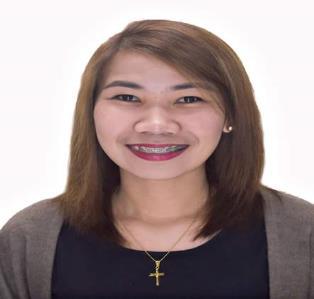 JOAN.347694@2freemail.com 	 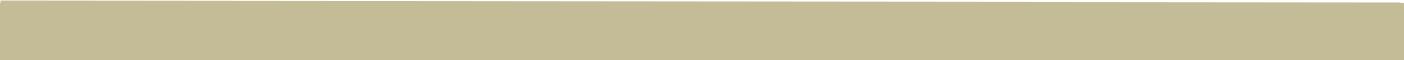 OBJECTIVE“To obtain a significant position in finance industry that will lead to a long term career relationship: be able to help in building the success of the company while I experience advancement opportunities. I am looking forward to be part of motivating and challenging environment where I can use my education and experience acquired through the years.”RELEVANT SKILLS AND ABILITIESProficient skills on:LeadershipFlexibilityMicrosoft OfficeCommunicationCustomer/Clients ServiceHandling of Payment Arrangements for 30- days Past Due AccountsAccount Management/ Documentation- Treasury OperationsWORK EXPERIENCEMetrobank Card CorporationFinance Department- Treasury Operations Specialist11F Metrobank Card Center, Ayala Ave,Makati City, Philippines 1226March 2, 2015- January 13, 2017Handling of Promissory Note (Retail PN)Printing of PNEnsures that the PN and deal number is the same as the PN number in the systemChecks the accuracy of principal amount, maturity amount, rate and tenor of generated PNs versus the blotter sent by front officeEnsures sequential order in the issuance of PNEnsures that all deals uploaded in the Treasury system matched the information recorded in the blotter and vice versaTagging of all new accounts on the correct settlement branch through the Treasury SystemEnsures that the PNs were delivered to clients on the agreed turn- aroundtimeMaintenance of customer profile in the Treasury System and filing of documentsChecks if the investors complied on the minimum AMLA requirements upon account creationResponsible in regular updating of customer records upon receipt of documents from the clientMonitor receipt of client’s documents. Ensure complete records on filePrepares weekly and daily report on document tagging of maturitiesInform and provide MIS to Treasury Department for any lacking documentsPrepare documents on request of PN certification and request for PN certifiedtrue copyProcess transactions in the Treasury SystemGenerate Retail PN for printingChecks the accuracy of branch tagging per PNEncode all new accounts on its respective settlement branchGenerate various reports from the system:o Schedule of Availed Deals- serves as transmittal of Retail PN placements o Schedule of Maturing Deals-used to monitor weekly maturities of RetailPNo	Counterparty List- serves as the up to date list of all MCC counterpartiesAssists liquidity team on the following transactions:Processing fund transfers from various Metrobank Card Corporation’s bank accounts through different modes of settlementMastercard and Visa SettlementPrepares and send dollar rate for the dayPrepares entries of fees performed daily through ORACLEPrepares daily letter of fund transfers to MetrobankAssists Treasury on their BPS (Batch Payment System) facility projectFacilitates verification up to enrollment of all outstanding Metrobank referred and some internal accounts with Metrobank account settlement instructionPrepares daily report of maturities for crediting through BPS facilityEnsures that the COM ID matched the account to be settled since this is an auto credit transaction.Other Treasury Backroom OperationBack-up of supplies custodian for FinanceMetrobank Card CorporationCollections Department- Collections Associate5F Technological Bldg Metropark, D Macapagal Ave.,Pasay City, Philippines 1308August 22, 2012- March 1, 2015Performs collection activities for overlimit and front-end (1-29 days) past due accounts.Responsible for the achievement of the set targets, meeting the set standards collectively with other team members and compliance with policies and procedures.Keep balances within approved credit limit and control delinquency of assigned group accounts within set standardsConduct telephone calls to follow up payment from overlimit or delinquent cardholders.Obtain additional contact information from other mediums (Metrobank and its subsidiaries, directories, etc.)Minimize risk and credit lossesDetect and block possible fraud at an early stage to prevent further usage and report the case to the immediate supervisor.Block overlimit or delinquent accounts to prevent further exposure.Address various customer issuesReceive request for change of billing addresses and other contact information from cardholders and forward to Collection Back Office for maintenance.Refer complaints on unposted or misposted payments, misposted transactions, non or late receipt of statement of accounts, unsuccessful debit arrangements, reversal of fees and charges, disputed transactions to responsible unit or department for appropriate action.Evaluate and recommend approval or disapproval of request for waiver of charges.Offers and process payment arrangement to qualified cardholders like balance conversion and rewrite.ACHIEVEMENTSThese awards were received at Metrobank Card Corporation.Q2 Masters Award NomineeFinance DepartmentAugust 5, 2016Q1 Masters Award NomineeCollections Department June 13, 2014Masters Award is conferred to Metrobank Card Corporation employees from different departments who excel beyond expected standards of performance.Perfect Attendance AwardeeFinance DepartmentAugust 2016Perfect Attendance AwardeeCollections Department August 2014August 2015Perfect Attendance award recognizes employees who have a record of perfect attendance for the period covering August 01 to July 31 of the year.Q1 COLLECTIONS Excellence NomineeFront EndApril 2014COLL Excellence is awarded to consistent top collector with the most significant process improvement.Hi-5 AwardeeDecember 2013February 2014 March 2014 April 2014Awarded to the Top 5 Highest Over-all Productivity rating among Collections Front-End Unit staffs.Golden Headset AwardDecember 2013January 2014Awarded to the staffs who achieved 100% Over-all Productivity Rating from CollectionsFront-End Unit.“Show me the Money Awardee”December 2013Awarded for achieving Highest Outstanding Balance Cured for the month.Highest BalCon Booked AwardeeFebruary 2014Awarded to Collections- Front-End staffs who achieved the highest number of Balance Conversion Booked for the month.TRAININGS and SEMINARS ATTENDEDThese trainings were completed at Metrobank Card Corporation.COMPLAINTS MANAGEMENT LEARNING & DEVELOPMENTSeptember 23, 20162016 EMERGENCY RESPONSE AND MANAGEMENT2016 INTERNAL FRAUDSeptember 01, 20162016 BUSINESS INFORMATION SECURITY COURSE (BISC)July 28, 20161ST: FINANCIAL WELLNESSApril 25, 2016AMLA - NEW VERSION MCCOctober 05, 2015TEAM EFFECTIVENESS: DISCOVER FINANCE MCCAugust 08, 2015BUSINESS COMMUNICATION TRAINING- STAFF MCCJuly 17, 2015INFORMATION SECURITYEMERGENCY RESPONSE AND MANAGEMENTJune 12, 20157 HABITS FOR HIGHLY EFFECTIVE ASSOCIATESJune 05, 2015SIGNATURE VERIFICATION WORKSHOPApril 29, 2015AMLA 101April 10, 2015LEADERSHIP FOR STARTERSFebruary 16, 2015TALK TO THE 3RD PARTYPHONE-ETHICSDecember 22, 2014RDM: REWRITE DATA MANAGERDecember 01, 2014INVESTMENT BASICSOctober 09, 2014THE ART OF INFLUENCING AND NEGOTIATINGFRAUD AWARENESS PROGRAMCREDIT TALKSMarch 18, 2014B2B ADVANCED LEVEL MODULE 7: ACCOUNT MAINTENANCEB2B ADVANCED LEVEL MODULE 8: ACCOUNTS FOR SPECIAL HANDLINGNovember 28, 2013EFFECTIVE DEBT COLLECTIONOctober 23, 2013SPEAK WITH POWER AND CONFIDENCESeptember 27, 2013B2B MODULE 1: MCC PRODUCT KNOWLEDGEB2B MODULE 2: COLLECTIONS AS PART OF CREDIT CYCLEB2B MODULE 3: BSP REGULATIONSMay 06, 2013BUSINESS WRITING BOOSTER SUPPLEMENTNovember 28, 2012DISPUTES HANDLINGSeptember 11, 2012BUSINESS CONTINUITY PLAN AWARENESSSeptember 10, 2012BASIC COLLECTIONS TRAININGApril 30, 2012EDUCATIONAL BACKGROUNDTertiaryBachelor of Science in Business AdministrationMajor in Financial ManagementDe La Salle Lipa1962 J.P. Laurel National Highway Lipa City, Batangas, Philippines 4217 June 2008 – April 2012No grade below 2.50 or 80%Blessed Brother Solomon Award 2012 FinalistSecondaryOur Lady of Mercy AcademyMahanadiong Taysan, Batangas, Philippines 4227June 2004 - March 2008Consistent AchieverOutstanding Aerospace Cadet of the Philippines OfficerOutstanding Student Activity Council OfficerPerformer of the YearREFERENCEAvailable upon request.I hereby certify that the above information is true and correct the best of my knowledge and belief.